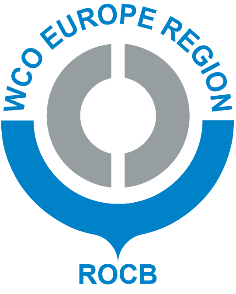 
ROCB EUROPE WEB SITE MEMBERS ONLY SECTION ACCESS FORMPlease complete this form and send it to ROCB Europe via email: info@rocb-europe.org



*only email addresses with extensions such as .edu, .gov, .org will be considered for membership.
Family name:
First name:
Email address*:
Title:
Organization:Address:Country:Language desired for correspondence 
(English or Russian):Password requested:
Signature of requester:
Signature of director general or representative:
Organization stamp:
